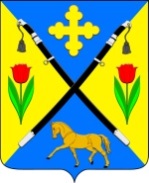 РОСТОВСКАЯ ОБЛАСТЬЗИМОВНИКОВСКИЙ РАЙОНАДМИНИСТРАЦИЯЗИМОВНИКОВСКОГО   СЕЛЬСКОГО ПОСЕЛЕНИЯ                                          П О С Т А Н О В Л Е Н И Е                       15.03.2018                                          №96                                       п.  Зимовники                                     О Малом совете по межэтническим отношениям муниципального образования  «Зимовниковское сельское   поселение»        В целях экспертного и информационно-консультативного обеспечения деятельности Администрации Зимовниковского сельского поселения по вопросам гармонизации межэтнических отношений,  совершенствования методов профилактики межэтнических конфликтов, закрепления сложившейся системы взаимодействия Администрации Зимовниковского сельского поселения с местными общественными национально-культурными объединениями при подготовке решений Администрации Зимовниковского сельского поселения, а также для формирования механизма постоянного диалога власти и общественности, руководствуясь пунктом 11статьи  30 Устава муниципального образования «Зимовниковское сельское поселение»                                           ПОСТАНОВЛЯЮ:1. Создать Малый совет по межэтническим отношениям муниципального образования «Зимовниковское сельское поселение» (Приложение 1).2. Утвердить Положение о Малом совете по межэтническим отношениям муниципального образования «Зимовниковское сельское поселение» (Приложение 2).3. Считать утратившим силу:- постановление Администрации Зимовниковского сельского поселения от 26.01.2017 № 24 «О малом совете по межэтническим отношениям муниципального образования  «Зимовниковское сельское поселение»; -постановление Администрации Зимовниковского сельского поселения от 17.11.2017 № 388 а «О внесении изменений в постановление от 26.01.2017 № 24«О малом совете по межэтническим отношениям муниципального образования  «Зимовниковское сельское поселение4. Контроль за выполнением постановления оставляю за собой.Глава АдминистрацииЗимовниковского сельского поселения                                Д.П. ДубовПостановление вносит:Главный специалист по правовой работе ивзаимодействию с представительными органами местного самоуправления Приложение  1к постановлению Администрации Зимовниковского сельского поселения                                                                                              от 15 .03.2018 № 96Состав Малого совета по межэтническим отношениям  муниципального образования «Зимовниковское сельское поселение»Приложение  2к постановлению Администрации Зимовниковского сельского поселения                                                                                                       от 15 .03.2018  № 96ПОЛОЖЕНИЕоМалом совете по межэтническим отношенияммуниципального образования «Зимовниковское сельское поселение»1. Общие положения1.1. Малый совет по межэтническим отношениям муниципального образования «Зимовниковское сельское поселение» (далее Малый совет), является коллегиальным совещательным консультативным органом при Администрации Зимовниковского сельского поселения.1.2. Малый совет по межэтническим отношениям в своей работе руководствуется Конституцией Российской Федерации, действующими федеральными и, региональными и муниципальными нормативными правовыми актами, регулирующими отношения в сфере государственной национальной политики, настоящим Положением.2. Цели и задачи Малого совета по межэтническим отношениям2.1. Малый советпо межэтническим отношениям создается в целях:2.1.1. Содействия реализации на территории Зимовниковского сельского поселения Концепции государственной национальной политики Российской Федерации.2.1.2. Объединения усилий государственных органов и общественных национально-культурных объединений для достижения межэтнического согласия, предотвращения и профилактики межэтнических конфликтов, укрепления взаимопонимания между гражданами различных национальностей.2.1.3. Профилактики террористических и экстремистских проявлений, а также минимизации и (или) ликвидации последствий проявления терроризма и экстремизма на территории и муниципального образования.2.2. Основными задачами Малого советапо межэтническим отношениям являются:2.2.1. Содействие:национально-культурному развитию народов РФ и реализации мероприятий в сфере межнациональных отношений на территории муниципального образования;обеспечению взаимодействия исполнительных органов государственной власти с общественными национально-культурными объединениями и этническими группами;установлению и укреплению связей между общественными национально-культурными объединениями;созданию социально-экономических и культурных условий для достойной жизни людей всех национальностей, проживающих на территории  сельского поселения;утверждению взаимного уважения и доверия в отношениях между представителями различных национальностей;предотвращению и профилактике межэтнических, межнациональных  конфликтов на территорииЗимовниковского сельского поселения;гармонизации межэтнических, межнациональных отношений на территории Зимовниковского сельского поселения. 2.2.2. Изучение общественного мнения по жизненно важным для этнических групп вопросам и проблемам.2.2.3. Участие в подготовке программ в области сохранения и развития родных языков и национальных культур, проектов нормативных правовых актов, а также в подготовке других решений, затрагивающих права и законные интересы граждан Российской Федерации, относящих себя к определенным этническим общностям.2.2.4. Разработка рекомендаций, предложений по совершенствованию системы взаимодействия государственных органов, органов местного самоуправления и общественных национально-культурных объединений, этнических групп, а также по другим вопросам, выносимым на обсуждение Малого совета, и доведение этих рекомендаций, предложений до сведения государственных органов власти, органов местного самоуправления и общественных национально-культурных объединений. 3. Состав и порядок формирования Малого совета по межэтническим отношениям3.1. В состав Малого совета по межэтническим отношениям входят лидеры неформальных национальных групп. При наличии нескольких местных общественных национально-культурных объединений в рамках одной этнической группы может осуществляться их ротация. Решение о ротации членов Малого совета по межэтническим отношениям принимается на заседании совета по предложению его председателя. Данная ротация в составе совета осуществляется 1 раз в 2 года.3.2. Члены Малого совета по межэтническим отношениям, систематически не принимающие участия в его работе и не посещающие заседания совета или иные мероприятия, проводимые советом, могут быть исключены из состава совета по межэтническим отношениям.3.3. На основании решения об исключении члена Малогосовета по межэтническим отношениям из его состава, принимаемого на заседании  совета, администрацией Зимовниковского сельского поселения в установленном порядке вносятся поправки в соответствующее постановление.4. Организация деятельности Малого советапо межэтническим отношениям4.1. Малый совет по межэтническим отношениям возглавляет председатель – глава АдминистрацииЗимовниковского сельского поселения.Секретарем Малого совета по межэтническим отношениям является главный специалист по правовой работе и взаимодействию с представительными органами местного самоуправления.4.2. Основной формой деятельности Малого совета по межэтническим отношениям являются заседания совета, на которых обсуждаются наиболее значимые и актуальные вопросы общественной и социально-экономической жизни поселения.4.3. Заседания Малого совета проводятся не реже одного раза в полугодие, заседания Малого совета могут проводиться по инициативе Главы АдминистрацииЗимовниковского сельского поселения или по предложению не менее половины его членов. Дата, время и место заседания определяются председателем Малого совета по межэтническим отношениям.4.4. Решение Малого совета по межэтническим отношениям принимается открытым голосованием. Решение считается принятым, если за него проголосовало более 50% от членовМалого совета, присутствующих на заседании.4.5. При равенстве голосов голос председателя является решающим.4.6. По решению Малого совета по межэтническим отношениям для обеспечения более эффективной деятельности могут быть созданы комиссии и рабочие группы по различным направлениям деятельности.4.7. В состав рабочих групп наряду с членами Малого совета по межэтническим отношениям могут привлекаться представители государственных и муниципальных учреждений, коммерческих организаций, науки, средств массовой информации и другие.4.8. Решения Малого совета по межэтническим отношениям оформляются протоколом.5. Деятельность Малого Советапо межэтническим отношениям5.1. Малый совет по межэтническим отношениям при осуществлении своих задач и функций:5.1.1. Организует и проводит изучения различных вопросов и проблем, готовит по ним экспертизы и рекомендации Малогосовета по межэтническим отношениям.5.1.2. Вносит предложения, направляет аналитические и информационные материалы в органы государственной власти, органы местного самоуправления Зимовниковского сельского поселения по общественно значимым вопросам развития Зимовниковского сельского поселения.5.2. Организационно-техническое и информационное обеспечение деятельностиМалого совета по межэтническим отношениям осуществляется администрацией Зимовниковского сельского поселения.5.3. Информация о деятельности Малого совета по межэтническим отношениям размещается на официальном сайте Зимовниковского сельского поселения.Глава АдминистрацииЗимовниковскогосельского поселения                                        Д.П. Дубов1Дубов Денис ПетровичПредседатель  Глава Администрации Зимовниковского сельского поселения2Понедилок Виталий  ВладимировичСекретарьГлавный специалист по правовой работе ивзаимодействию с представительнымиорганами местного самоуправленияЧЛЕНЫ СОВЕТАЧЛЕНЫ СОВЕТАЧЛЕНЫ СОВЕТА3Тарасенко Владимир СеменовичВедущий специалист по физической культуре, молодежной политике и общественным связям;4Матыченко Евгений ВасильевичДиректор МУК СДК «Зимовниковский» Зимовниковского сельского поселения5Дубинский Леонид АндреевичДиректор МУК СКЦ «Сокол»6Толстяков Игорь МихайловичНачальник сектора по работе с казачьими обществами Зимовниковского района  ГКУ «Казаки Дона»7Аббасов Халил ТурсуновичПредставитель  национальной группы  турок-месхетинцев8Шемелев Руслан Абдул-КеримовичПредставитель  национальной группы  чеченцев9Будунов Махач ЗалымхановичПредставитель  национальной группы дагестанцев 10Мартиросян Артур АмбарцумовичПредставитель  национальной группы армяней11-Участковый уполномоченный полиции(по согласованию)